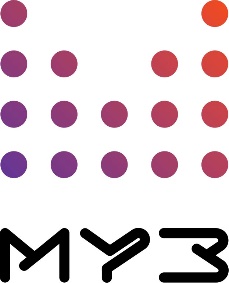 МУЗ-ТВ провел 22 часа в прямом эфире!25 ноября в ТРК «VEGAS Кунцево» состоялось грандиозное мероприятие, приуроченное к 22-летию МУЗ-ТВ. Телеканал провел 22 часа в прямом эфире, который стартовал в субботу в 10 утра и длился вплоть до восьми утра воскресенья!  В музыкальном марафоне приняло участие огромное количество знаменитостей: Николай Басков, Валерия, Дима Билан, Сергей Лазарев, Molly, Джиган и многие другие. Помимо выступлений гостей ожидали и другие сюрпризы. Например, в фэшн-зоне прошел розыгрыш футболок с автографами звезд. Также участницы группы «Блестящие» провели мастер-класс по приготовлению предновогоднего «Оливье» в зоне кухни.Кроме того, звездам предоставилась возможность пообщаться с экстрасенсом Исой Багировым.Судя по счастливым лицам, мероприятие удалось на славу, так что МУЗ-ТВ готов к новым рекордам!К слову, первый раз такой марафон канал устраивал на свое 20-летние и провел 20-часовой прямой эфир.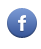 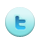 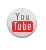 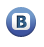 